Экспозиция публичных слушаний по вопросу об отклонении от предельных параметров разрешенного строительства объекта индивидуального жилищного строительства: в части изменения минимального отступа от границ земельного участка с 5 м. до 3 м. в целях определения мест допустимого размещения зданий, строений, сооружений, за пределами которых запрещено строительство зданий, строений, сооружений. Адрес земельного участка: Кемеровская область-Кузбасс, Юргинский муниципальный округ, поселок Речной, улица Татарская, земельный участок 7а, с кадастровым номером 42:17:0103001:1166. 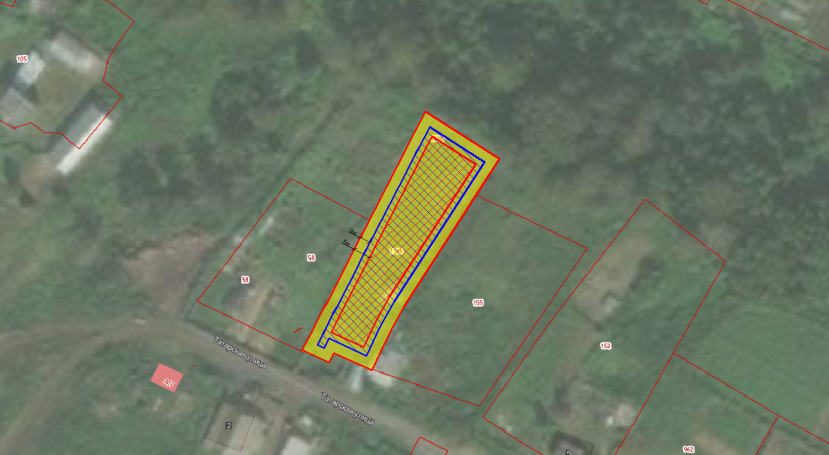 Условные обозначения:Условные обозначения:Условные обозначения:Условные обозначения: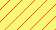 -зона, в пределах которой разрешается строительство объектов капитального строительства (существующая)-границы земельных участков, зарегистрированных ЕГРН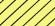 -зона, в пределах которой разрешается строительство объектов капитального строительства (планируемая)155-кадастровые номера земельных участков в кадастровом квартале 42:17:0103001-минимальные отступы от границ земельного участка (планируемые)